9058Fête Nationale du 14 juilletQuatorze Juilletest la fête nationale de la France, qui a lieuchaque 14 juillet depuis 1880. Elle commémore la fête de la Fédération en 1790, qui marquaelle-même le premier anniversaire de la prise de la Bastille et la fin de la monarchie absolue.C'est un jour férié, chômé et payé.Le 14 Juillet donne lieu à un défilé des troupes sur les Champs-Élysées, à des défilés ou descérémonies militaires dans la plupart des communes, et à des feux d'artifices. (Bien qu'engénéral ces feux d'artifices ont lieu dans la nuit du 14 au 15 Juillet, ils peuvent parfois être vusdurant le soir du 13 au 14.)Le 21 mai 1880, le député Benjamin Raspail dépose la loi faisant du 14 juillet la fête nationaleannuelle en commémoration du 14 juillet 1790, (fête de la Fédération). Le 14 juillet 1789(prise de la Bastille) ayant été une journée jugée sanglante, c’est la Fête de la fédération quiemporta les suffrages. C'est finalement le 14 juillet 1790 seul qui est commémoré.On désigne particulièrement sous le nom deFête de la Fédérationla fête qui fut célébrée auChamp-de-Mars de Paris, le 14 juillet 1790, premier anniversaire de la prise de la Bastille. Ony vit réunis les députés des 83 départements, au nombre de 60 000. Louis XVI assista à cettefête, et y prêta serment à la Nation et à la loi.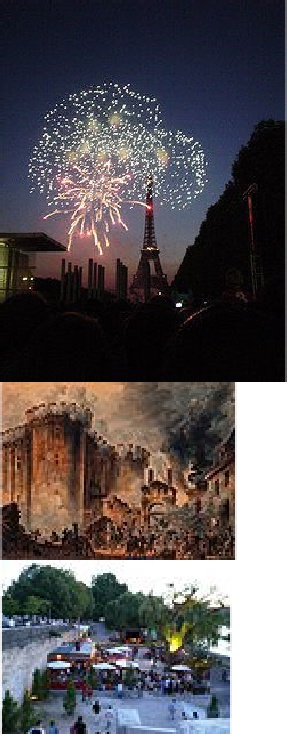 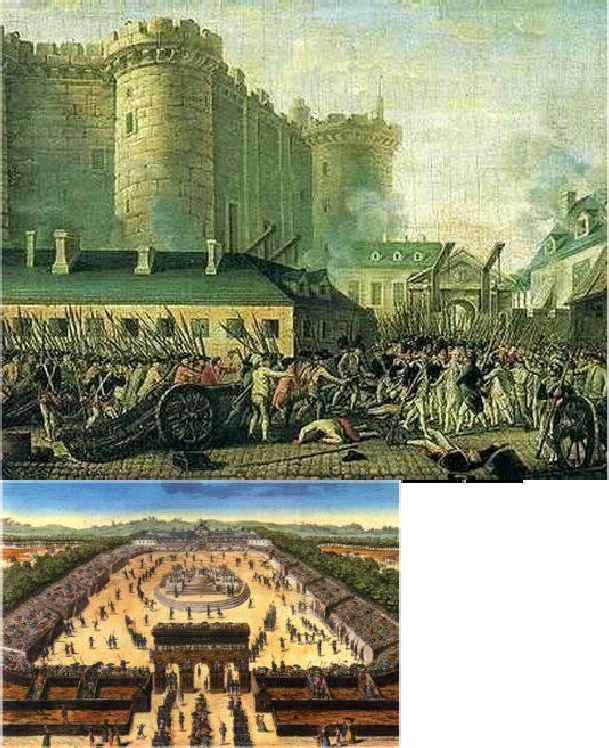 